目        錄專業增能暨實地服務學習實施辦法————————P.02學生專業增能暨服務學習實施學生基本資料————P.05學生專業增能暨服務學習實施紀錄表一、教育書籍—————————————————P.06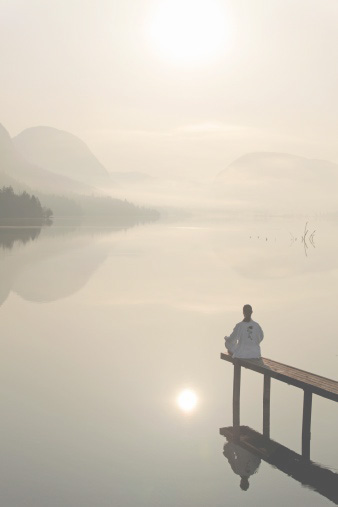 二、研習活動—————————————————P.16三、服務學習—————————————————P.18四、品格教育行動記錄—————————————P.20  朝陽科技大學師資培育中心學生專業增能暨實地學習實施辦法99學年度第1學期第5次中心會議通過(100.01.03)100學年度第2學期第5次中心會議通過(101.04.16)102學年度第1學期第3次中心會議通過(102.11.04)103學年度第1學期第1次中心會議通過(103.9.2)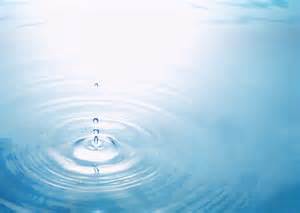 學生基本資料專業增能暨實地學習實施紀錄表一、教育書籍專業增能暨實地學習實施紀錄表一、教育書籍專業增能暨實地學習實施紀錄表一、教育書籍專業增能暨實地學習實施紀錄表一、教育書籍專業增能暨實地學習實施紀錄表一、教育書籍專業增能暨實地學習實施紀錄表一、教育書籍專業增能暨實地學習實施紀錄表一、教育書籍專業增能暨實地學習實施紀錄表一、教育書籍專業增能暨實地學習實施紀錄表一、教育書籍專業增能暨實地學習實施紀錄表一、教育書籍專業增能暨實地學習實施紀錄表二、研習活動專業增能暨實地學習實施紀錄表二、研習活動(續)專業增能暨實地學習實施紀錄表三、實地學習專業增能暨實地學習實施紀錄表三、實地學習(續)品格教育行動記錄時間/    年    月    日地點/內容/心得反省/品格教育行動記錄時間/    年    月    日地點/內容/心得反省/品格教育行動記錄時間/    年    月    日地點/內容/心得反省/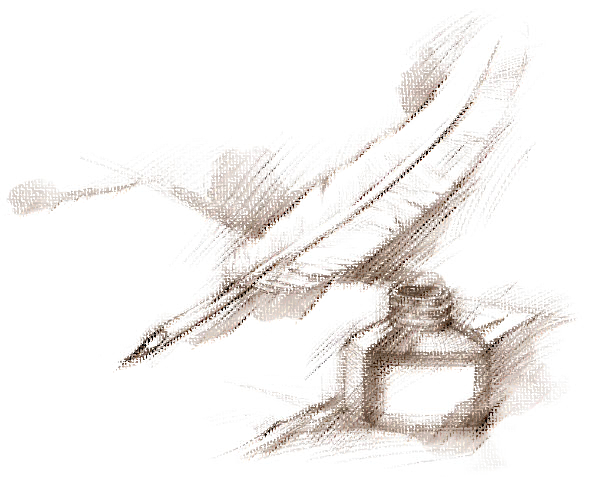 第一條 依據教育部102年6月17日臺教師(二)字第1020077866D號及103年3月17日臺教師(二)字第1030035449號函，為增進本校師資培育中心學生教育專業知能與品格，並養成學生負責與服務之精神，訂定「朝陽科技大學師資培育中心學生專業增能暨實地學習實施辦法」(以下簡稱本辦法)。第二條 本中心學生於修讀學程期間，必須參與專業增能各領域活動，並。第三條 本中心得發行學生專業增能暨實地學習手冊，做為本中心學生專業增能暨服務學習之記錄。第四條 專業增能領域包括教學能力、班級經營能力及學校行政能力。教學能力領域包括板書、教學媒體製作、口語表達、教學活動設計及教師部落格設計。班級經營能力領域包括學生輔導技巧、班級領導管理、教室佈置、親師互動及班級網頁製作。學校行政能力領域包括應用文撰寫、檔案建置、活動規劃、學校網頁製作及學校形象建立與行銷。第五條 教育相關書籍包括教育類圖書及期刊。研習活動項目包括教育相關研討(習)會、座談會、本中心舉辦之期初(末)大會及本校教育學會舉辦之活動。實地學習之對象以中小學、幼兒園學生為主，項目包括：學校見習、試敎、實習、補救教學、課業輔導或服務學習至少54小時。品格教育行動包括參與品格教育活動或從事優良善行。第六條 本中心學生於進行專業增能、實地學習及品格教育行動前，必須向中心教師報告內容，以確定其適切性；完成後必須與中心教師進行討論、並認證時數。第七條 本中心學生參與專業增能活動、實地學習及品格教育行動時，務必守時、禮貌、敬業，並注意服裝儀容及自身安全。第八條 專業增能暨實地學習表現優良之學生，本中心將頒發證書並給予表揚及鼓勵。第九條 專業增能暨實地學習手冊登錄內容如有不實、偽造等情形，由本中心會議討論，議處之；手冊若不甚遺失，需檢覆相關證明文件進行登錄及補發，無法提出證明之部分將不予重新登錄。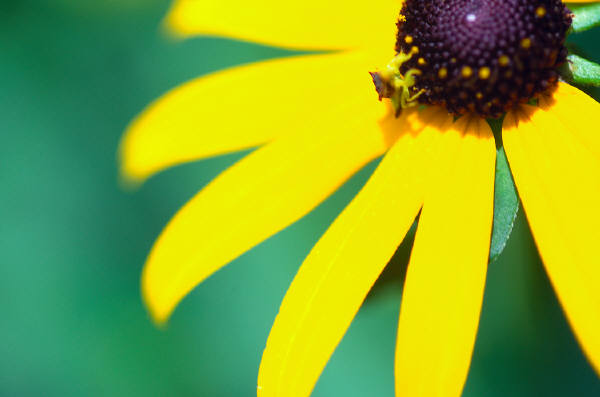 第十一條 本辦法若有未盡事宜，由中心會議另訂之。第十一條 本辦法若有未盡事宜，由中心會議另訂之。第十二條 本辦法經中心會議通過後實施，修正時亦同。第十三條 本辦法自103學年度起開始實施，102學年度（含）前得比照辦理。姓名性別學號出生日期學校系級          系(所)                年級          系(所)                年級          系(所)                年級學程班級          學年度          學年度          學年度專長連絡電話聯絡地址E-MAIL書名：作者：閱讀時間：出版社：導師簽章:導師簽章:讀書心得：讀書心得：讀書心得：書名：作者：閱讀時間：出版社：導師簽章:導師簽章:讀書心得：讀書心得：讀書心得：書名：作者：閱讀時間：出版社：導師簽章:導師簽章:讀書心得：讀書心得：讀書心得：書名：作者：閱讀時間：出版社：導師簽章:導師簽章:讀書心得：讀書心得：讀書心得：書名：作者：閱讀時間：出版社：導師簽章:導師簽章:讀書心得：讀書心得：讀書心得：書名：作者：閱讀時間：出版社：導師簽章:導師簽章:讀書心得：讀書心得：讀書心得：書名：作者：閱讀時間：出版社：導師簽章:導師簽章:讀書心得：讀書心得：讀書心得：書名：作者：閱讀時間：出版社：導師簽章:導師簽章:讀書心得：讀書心得：讀書心得：書名：作者：閱讀時間：出版社：導師簽章:導師簽章:讀書心得：讀書心得：讀書心得：書名：作者：閱讀時間：出版社：導師簽章:導師簽章:讀書心得：讀書心得：讀書心得：編號活動名稱主辦單位活動時間時數累積時數活動單位認證(導師簽章)1__年__月__日至__年__月__日共__小時23456789101112131415編號活動名稱主辦單位活動時間時數累積時數活動單位認證(導師簽章)16__年__月__日至__年__月__日共__小時1718192021222324252627282930編號活動名稱主辦單位活動時間時數累積時數活動單位認證(導師簽章)1__年__月__日至__年__月__日共__小時23456789101112131415編號活動名稱主辦單位活動時間時數累積時數活動單位認證(導師簽章)16__年__月__日至__年__月__日共__小時1718192021222324252627282930導師簽章/導師簽章/導師簽章/